РЕПУБЛИКА СРПСКАОПШТИНА ВИШЕГРАДНАЧЕЛНИК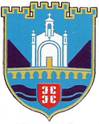 ПРИЈАВА на Јавни позив  за додјелу средстава за финансирање и суфинансирање пројеката  невладиних и непрофитних организација  које дјелују на подручју општине Вишеград за  2024. годину Уз пријаву  достављам  сљедећа документа:Попуњен образац пројекта за додјелу средстава;Рјешење о регистрацији невладине или непрофитне организације;Копија личне карте овлаштене особе за заступање ;Биланс стања и биланс успјеха за претходну годину овјерен од надлежне институције; Трансакцијски рачун (копија уговора с банком или потврда банке) ;                                                        М.П.             ____________________                                                                          Име и презиме овлаштеног лицаДана,  ________. 2024.година                                                                              Назив  невладине/непрофитне  организације Адреса ТелефонИме овлаштеног лица ЈИБEmail